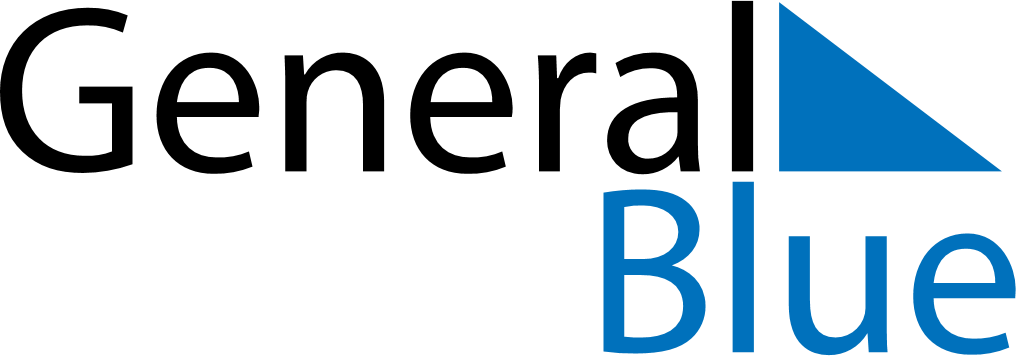 November 2030November 2030November 2030AlbaniaAlbaniaMondayTuesdayWednesdayThursdayFridaySaturdaySunday123456789101112131415161718192021222324Alphabet Day252627282930Independence DayLiberation Day